食の安全タウンミーティング～知っておきたい食品表示～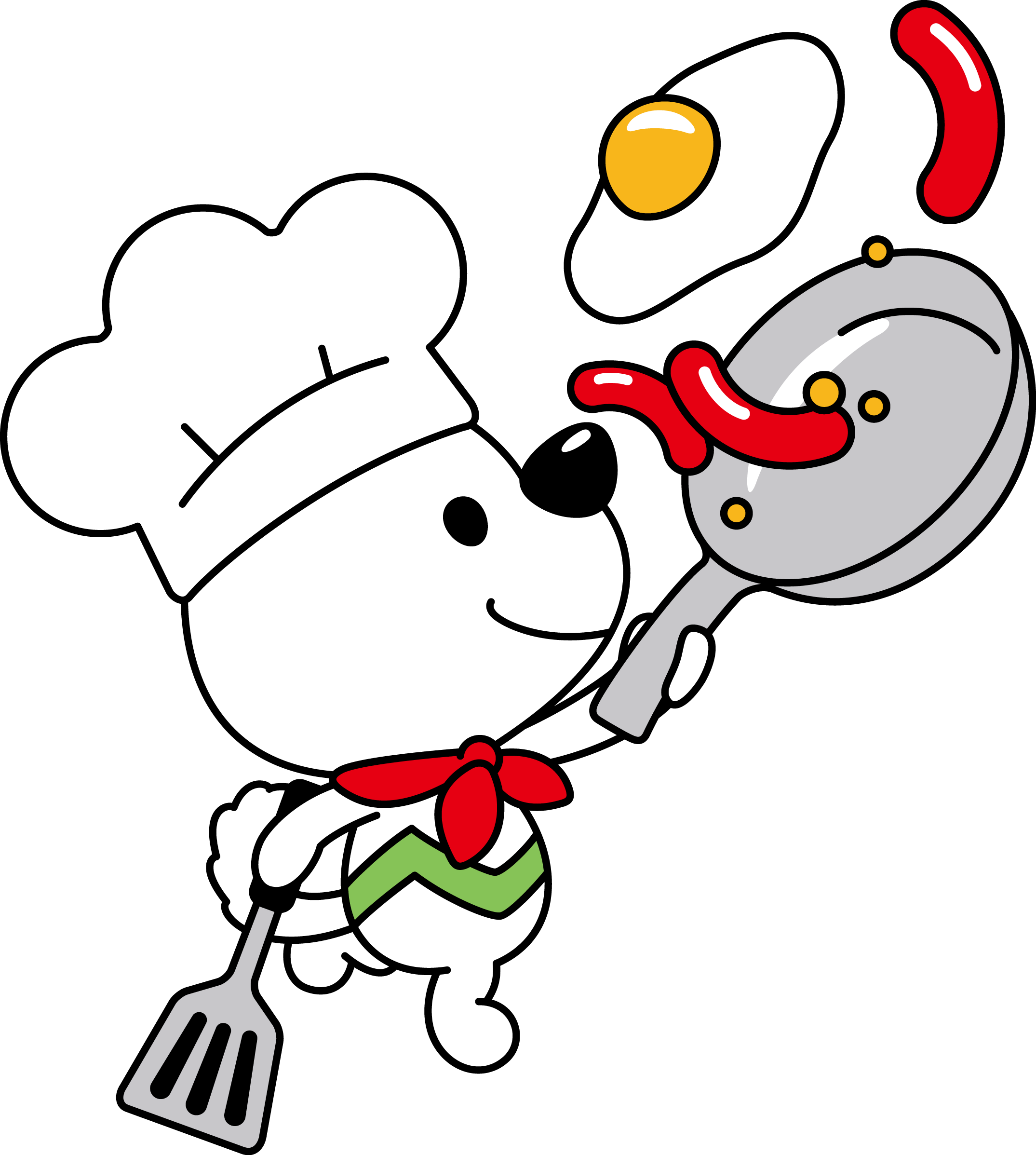 ■日時　　平成３０年３月２７日（火）１４：００～１５：３０（受付１３：３０～）■場所　　県民交流プラザ　和歌山ビッグ愛　８０２会議室（和歌山市手平２丁目１－２　）■内容　　食品表示の基礎知識　　　　　　　　　県庁食品・生活衛生課■対象者　消費者、食品関係事業者等■定員　　３０名（先着）■申込方法（平成３０年３月１９日（月）必着）裏面の参加申込書又は、メール・ハガキ・電話でお申し込みください。メール・ハガキ・電話でのお申し込みの場合は、氏名・連絡先をお知らせください。手話通訳のご利用を希望の方は、申込み時にお申し出ください。■申込・問い合わせ先和歌山県 食品・生活衛生課 食品情報班　担当：福塚（ふくづか）○電　話：０７３－４４１－２６２２　　○ＦＡＸ：０７３－４３２－１９５２○郵　便：〒６４０－８５８５　和歌山市小松原通１－１○Ｅメールアドレス：e0316001@pref.wakayama.lg.jp食の安全タウンミーティング～知っておきたい食品表示～参加申込書○　申込先：和歌山県 食品・生活衛生課【ＦＡＸ】０７３－４３２－１９５２【郵　送】〒６４０－８５８５（県庁専用・住所不要）　　　　　　　和歌山県　食品・生活衛生課　あて【メール】e0316001@pref.wakayama.lg.jp○　申込締切：平成３０年３月１９日（月）必着食の安全・安心わかやまホームページ　　　「食の安全　わかやま」で検索http://www.pref.wakayama.lg.jp/prefg/031600/index.htmlふりがな申込者氏名連絡先電話番号電話番号連絡先ＦＡＸＦＡＸ連絡先メールアドレスメールアドレス区分該当する番号に○をつけてください区分該当する番号に○をつけてください１　消費者（団体を含む）　　　２　生産者（団体を含む）３　食品関係事業者　　　　　　４　行政関係者５　その他（　　　　　　　　　　　　　　　　　　）１　消費者（団体を含む）　　　２　生産者（団体を含む）３　食品関係事業者　　　　　　４　行政関係者５　その他（　　　　　　　　　　　　　　　　　　）１　消費者（団体を含む）　　　２　生産者（団体を含む）３　食品関係事業者　　　　　　４　行政関係者５　その他（　　　　　　　　　　　　　　　　　　）１　消費者（団体を含む）　　　２　生産者（団体を含む）３　食品関係事業者　　　　　　４　行政関係者５　その他（　　　　　　　　　　　　　　　　　　）手話通訳がご利用いただけます。ご利用を希望される方は「手話通訳利用」に○をしてください。手話通訳がご利用いただけます。ご利用を希望される方は「手話通訳利用」に○をしてください。手話通訳がご利用いただけます。ご利用を希望される方は「手話通訳利用」に○をしてください。手話通訳がご利用いただけます。ご利用を希望される方は「手話通訳利用」に○をしてください。手話通訳利用手話通訳利用ご質問などがございましたら、記入してください。（お寄せいただいた質問等は、時間の都合上、全てを取り上げられないこともありますのでご了承ください。）ご質問などがございましたら、記入してください。（お寄せいただいた質問等は、時間の都合上、全てを取り上げられないこともありますのでご了承ください。）ご質問などがございましたら、記入してください。（お寄せいただいた質問等は、時間の都合上、全てを取り上げられないこともありますのでご了承ください。）ご質問などがございましたら、記入してください。（お寄せいただいた質問等は、時間の都合上、全てを取り上げられないこともありますのでご了承ください。）ご質問などがございましたら、記入してください。（お寄せいただいた質問等は、時間の都合上、全てを取り上げられないこともありますのでご了承ください。）ご質問などがございましたら、記入してください。（お寄せいただいた質問等は、時間の都合上、全てを取り上げられないこともありますのでご了承ください。）